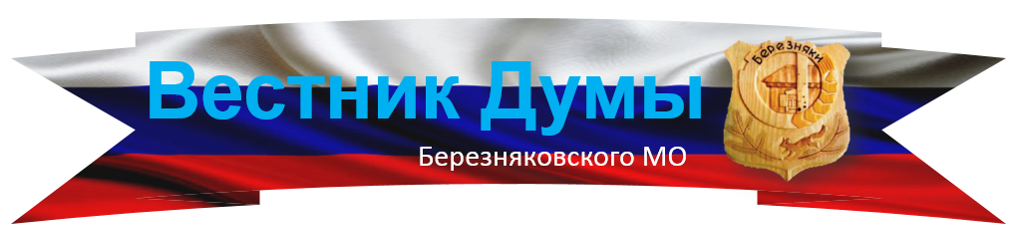 БЕРЕЗНЯКОВСКОГО СЕЛЬСКОГО ПОСЕЛЕНИЯ№ 1 (146) от 24.09.2020 г.24.09.2020г. № 179РОССИЙСКАЯ ФЕДЕРАЦИЯИРКУТСКАЯ ОБЛАСТЬНИЖНЕИЛИМСКИЙ РАЙОНДУМА БЕРЕЗНЯКОВСКОГО СЕЛЬСКОГО ПОСЕЛЕНИЯРЕШЕНИЕ«ОБ УТВЕРЖДЕНИИ ПОЛОЖЕНИЯ О ПОСТОЯННЫХ КОМИССИЯХ ПРЕДСТАВИТЕЛЬНОГООРГАНА БЕРЕЗНЯКОВСКОГО МУНИЦИПАЛЬНОГО ОБРАЗОВАНИЯ»Руководствуясь Федеральным Законом от 6 октября 2003 года № 131-ФЗ «Об общих принципах организации местного самоуправления в Российской Федерации», в соответствии с Уставом Березняковского муниципального образования, Регламентом представительного органа муниципального образования Думы Березняковского муниципального образования, представительный орган муниципального образования Думы Березняковского муниципального образованияРЕШИЛА:1. Утвердить Положение о постоянных комиссиях представительного органа Думы Березняковского муниципального образования.2. Настоящее решение вступает в силу после дня его официального опубликования.Глава Березняковскогосельского поселения                                        Ефимова А.П.Положение о постоянных комиссиях представительного органа ДУМЫ БЕРЕЗНЯКОВСКОГО МУНИЦИПАЛЬНОГО ОБРАЗОВАНИЯ1. ОБЩИЕ ТРЕБОВАНИЯ1.1. Постоянные комиссии представительного органа Думы Березняковского муниципального образования (далее – постоянные комиссии) образуются в соответствии с Уставом Березняковского муниципального образования и являются постоянно действующими рабочими (совещательными) органами при представительном органе Думы Березняковского муниципального образования, сформированными на срок полномочий представительного органа Думы Березняковского муниципального образования. 1.2. Постоянные комиссии образуются для предварительного рассмотрения вопросов, отнесенных к ведению представительного органа Думы Березняковского муниципального образования.1.3. Постоянные комиссии осуществляют свою деятельность на принципах коллегиальности, свободы обсуждения, гласности.2. ПОРЯДОК ФОРМИРОВАНИЯ ПОСТОЯННЫХ КОМИССИЙ2.1. Постоянные комиссии формируются из числа депутатов представительного органа Думы Березняковского муниципального образования.2.2. Постоянные комиссии состоят из председателя постоянной комиссии и членов постоянной комиссии. Персональный состав постоянных комиссий определяется на основе свободного волеизъявления депутатов представительного органа Думы Березняковского муниципального образования. При этом численный состав постоянной комиссии должен быть не менее 5 членов постоянной комиссии.2.3. Депутат представительного органа Думы Березняковского муниципального образования может быть членом не более двух постоянных комиссий и не может занимать должность председателя постоянной комиссии более чем в одной из них.2.4. Председатель представительного органа Думы Березняковского муниципального образования не может быть избран в состав постоянной комиссии.2.5. Депутат представительного органа Думы Березняковского муниципального образования, входящий в состав постоянной комиссии, по своему желанию может выйти из состава постоянной комиссии, перейти в другую постоянную комиссию. Депутат представительного органа Думы Березняковского муниципального образования может быть исключен из состава постоянной комиссии по инициативе соответствующей постоянной комиссии.Соответствующее решение принимает представительный орган Думы Березняковского муниципального образования путем внесения изменений в состав постоянных комиссий.2.6. В течение срока полномочий представительный орган Думы Березняковского муниципального образования вправе расформировывать постоянные комиссии и образовывать новые постоянные комиссии, изменять их состав и наименование.Постоянные комиссии формируются, изменяются и ликвидируются по предложению депутатов представительного органа Думы Березняковского муниципального образования.2.7. В случае досрочного прекращения полномочий депутата представительного органа Думы Березняковского муниципального образования депутат считается выбывшим из состава постоянной комиссии.3. ОРГАНИЗАЦИЯ ДЕЯТЕЛЬНОСТИ ПОСТОЯННЫХ КОМИССИЙ3.1. Основной формой работы постоянных комиссий являются заседания, которые созываются по мере необходимости, но не реже 3-х в квартал. Заседание постоянной комиссии правомочно, если на нем присутствует не менее половины утвержденного состава постоянной комиссии.3.2. Заседания постоянных комиссий являются открытыми. На заседаниях постоянных комиссий представительного органа Думы Березняковского муниципального образования имеют право присутствовать должностные лица местной администрации Березняковского сельского поселения. Депутаты, не входящие в состав постоянной комиссии, приглашенные и заинтересованные лица по вопросу, рассматриваемому на заседании постоянной комиссии.3.3. Заседания постоянной комиссии ведет председатель комиссии, а в его отсутствии член комиссии, избранный председательствующим на заседании. 3.4. Решения по вопросам, рассматриваемым на заседаниях постоянных комиссий, принимаются простым большинством от общего числа членов постоянной комиссии, присутствующих на заседании.3.5. Вопросы, относящиеся к ведению двух или нескольких комиссий, могут подготавливаться и рассматриваться постоянными комиссиями совместно.3.6. Заседания постоянных комиссий оформляются протоколом.3.7. Протокол заседания постоянной комиссии ведет секретарь постоянной комиссии Думы Березняковского муниципального образования, избранный из ее состава.3.8. При равенстве голосов на заседании постоянной комиссии председатель постоянной комиссии имеет решающий голос.3.9. Протокол заседания постоянной комиссии подписывается председательствующим на заседании.3.10. Депутаты представительного органа Думы Березняковского муниципального образования вправе знакомиться с протоколами заседаний постоянных комиссий.4. НАПРАВЛЕНИЯ ДЕЯТЕЛЬНОСТИ ПОСТОЯННЫХ КОМИССИЙ4.1. Постоянные комиссии утверждаются решением представительного органа Думы Березняковского муниципального образования1) по вопросу бюджета и экономики;2) по вопросу благоустройства и инфраструктуры;3) по вопросу социальной политики и культуры;4) по вопросу экологии и землеустройству;5) по вопросу правопорядка и законности, а также связям с общественностью, СМИ;6) по вопросу депутатской этики и регламенту.5. КОНТРОЛЬ ЗА ДЕЯТЕЛЬНОСТЬЮ ПОСТОЯННОЙ КОМИССИИ5.1. Постоянные комиссии подконтрольны и подотчетны представительному органу Думы Березняковского муниципального образования.5.2. Отчеты о деятельности постоянных комиссий за прошедший год представляются на рассмотрение в представительного органа Думы Березняковского муниципального образования председателями постоянных комиссий или по их поручению членами постоянных комиссий в первом квартале текущего года.Председатель представительного органа муниципального образования Думы Березняковского муниципального образованияГлава Березняковского муниципального образованияУтвержденОРешением Думы Березняковского муниципального образованияот «24» сентября 2020 г. № 179